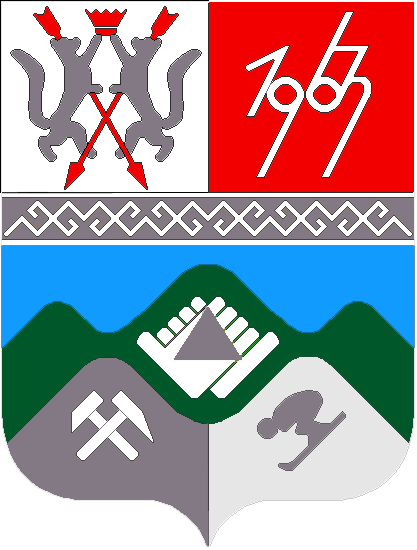 КЕМЕРОВСКАЯ ОБЛАСТЬТАШТАГОЛЬСКИЙ МУНИЦИПАЛЬНЫЙ РАЙОНАДМИНИСТРАЦИЯ  ТАШТАГОЛЬСКОГО МУНИЦИПАЛЬНОГО РАЙОНА                         ПОСТАНОВЛЕНИЕот «30» сентября  2016г. №721-пОб утверждении муниципальной программы«Профилактика безнадзорности и правонарушений несовершеннолетних» на 2017-2019 годыВ целях осуществления  организационных мероприятий, направленных на совершенствование и развитие форм и методов профилактики безнадзорности и правонарушений несовершеннолетних:1.Утвердить муниципальную программу «Профилактика безнадзорности и правонарушений несовершеннолетних» на 2017-2019 годы, согласно приложению.2.Пресс-секретарю Главы Таштагольского муниципального района (М.Л.Кустова) опубликовать настоящее постановление  в газете «Красная Шория» и разместить на официальном сайте администрации Таштагольского муниципального района в сети интернет.3.Контроль за исполнением постановления возложить на  заместителя  Главы Таштагольского муниципального района   Рябченко Л.Н.          4.Признать утратившим силу с 01.01.2017г. постановление Администрации Таштагольского муниципального района №763-п от 01.10.2015г. «Об утверждении муниципальной программы «Профилактика безнадзорности и правонарушений несовершеннолетних» на 2016-2018годы».         5. Настоящее постановление вступает в силу со дня его официального опубликования, но не  ранее 01.01.2017г. Глава Таштагольского муниципального района					   В.Н.МакутаПриложение к постановлению Администрации Таштагольскогомуниципального  района№______от________Муниципальная программа«Профилактика безнадзорности и правонарушенийнесовершеннолетних» на 2017 – 2019 годыПАСПОРТмуниципальной программы «Профилактика безнадзорности и правонарушений несовершеннолетних» на 2017 – 2019 годыРаздел 1. Содержание проблемы и необходимость ее решения программными методами.Необходимость разработки настоящей программы обусловлена тем, что в настоящее время в городе Таштаголе и Таштагольском муниципальном районе, как и по всей России, имеет место проблема безнадзорности и правонарушений среди несовершеннолетних.   			В городе Таштаголе и Таштагольском муниципальном районе высок уровень безработицы среди населения, так как узка производственная сфера, рабочих мест не хватает, особенно в сельской местности.  В результате алкоголизации населения снижается ответственность родителей за воспитание и развитие ребенка, за первое полугодие 2016 года  311 родителей и законных представителей привлечено к административной ответственности за ненадлежащее исполнение обязанностей по воспитанию несовершеннолетних детей.  В Таштагольском муниципальном районе на учете состоит 110 семей, находящихся в социально – опасном положении, в них воспитывается 257 детей.Социальное одиночество у подростков, связанное с семейными проблемами, когда подросток не находит поддержки и опоры в семье, или с индивидуальными особенностями, когда он испытывает трудности при общении с взрослыми или сверстниками, сказывается на самочувствии, здоровье ребенка, на его социализации. Поэтому  важно  вовремя обратить внимание взрослых на проблемы  конкретного подростка и оказать ему помощь.    	Большую тревогу вызывает алкоголизация подростков. Отсутствие положительного примера и контроля со стороны родителей, социальная незащищенность, реклама спиртного, особенно пива,  приводит к тому, что подросток  начинает употреблять алкоголесодержащую продукцию.	Несмотря на разнообразие видов и форм профилактической работы органов и учреждений системы профилактики правонарушений несовершеннолетних с семьями, находящимися в социально опасном положении, эта проблема требует комплексного решения. Раздел 2. Цели и задачи ПрограммыПрограмма ставит целью  комплексное решение проблем профилактики безнадзорности и правонарушений несовершеннолетних,  создание в Таштагольском районе эффективной системы профилактики безнадзорности и правонарушений, обеспечивающей координацию деятельности всех органов и учреждений данной системы.Для достижения указанных целей предполагается решение следующих задач:Осуществление комплекса организационных мероприятий, направленных на совершенствование и развитие форм и методов деятельности органов и учреждений системы профилактики безнадзорности и правонарушений несовершеннолетних.Развитие межведомственных связей в решении вопросов профилактики безнадзорности и правонарушений несовершеннолетних.Осуществление мер по защите и восстановлению прав и законных интересов несовершеннолетних.Выявление и устранение причин и условий, способствующих безнадзорности, правонарушениям и антиобщественным действиям несовершеннолетних.Раздел 3. Система программных мероприятийДля решения поставленных целей и задач необходимо реализовать комплекс мероприятий, направленных на совершенствование и развитие форм и методов деятельности  органов и учреждений системы  профилактики безнадзорности и правонарушений несовершеннолетних, а также создание ранней профилактики безнадзорности несовершеннолетних через социальную реабилитацию семей, и детей,  находящихся в социально-опасном положении.Перечень конкретных мероприятий приведен в разделе 7 Программы.Раздел 4. Ресурсное обеспечение ПрограммыФинансирование Программы осуществляется из средств местного бюджета.Общая сумма средств из местного бюджета, необходимых на реализацию Программы, составляет 181 тыс. рублей, в том числе по годам:2017г.- 65 тыс. руб. 2018г.–59 тыс. руб. 2019г.–57 тыс. руб. Объёмы финансирования из местного бюджета подлежат ежегодному уточнению, исходя из возможностей бюджета на соответствующий финансовый год.Раздел 5. Оценка эффективности реализации ПрограммыПредполагается, что результатом реализации  Программы будет:стабилизация уровня правонарушений несовершеннолетних и создание условий для его снижения путем выявления и устранения причин, обуславливающих безнадзорность детей и подростков;создание системы ранней профилактики безнадзорности через социальную реабилитацию проблемных семей и внедрение современных методов социальной адаптации несовершеннолетних;обеспечение защиты прав и законных интересов несовершеннолетних;создание  базы данных о несовершеннолетних, находящихся в трудной жизненной ситуации и нуждающихся в социальной поддержке и реабилитации;формирование у детей и подростков правосознания и гражданской позиции в целях обеспечения условий для активной защиты несовершеннолетними своих прав и законных интересов;привлечение внимания общественности к проблеме безнадзорности и правонарушений несовершеннолетних.Снижение числа правонарушений и преступлений, совершаемых несовершеннолетними;Сокращение числа семей, находящихся в социально-опасном положении.Сведения о планируемых значениях целевых показателей (индикаторов) муниципальной программыРаздел 6. Организация управления Программой и контроль заходом ее реализации  Директор Программы несет ответственность за реализацию и конечные результаты Программы, рациональное использование выделяемых на ее выполнение финансовых средств, организует управление реализацией Программы.Директор Программы по окончанию года разрабатывает и составляет отчет о реализации Программы.Исполнитель и директор Программы несут ответственность за целевое использование бюджетных средства, выделяемых на реализацию Программы.Раздел 7. Программные мероприятия.Наименование муниципальной программыМуниципальная  программа «Профилактика безнадзорности и правонарушений несовершеннолетних» на  2017 – 2019 годы (далее – Программа)Директор муниципальной ПрограммыЗаместитель Главы  Таштагольского муниципального района по социальным вопросам  Л.Н.РябченкоОтветственный исполнитель (координатор) муниципальной программыКомиссия по делам несовершеннолетних и защите их прав при администрации Таштагольского муниципального  района (далее – КДН и ЗП)Исполнители муниципальной программыКомиссия по делам несовершеннолетних и защите их прав при администрации Таштагольского муниципального района;МКУ «Управление образования администрации  Таштагольского муниципального района»;МКУ «Управление социальной защиты населения администрации  Таштагольского муниципального района»;  ГКУ «Центр занятости населения города Таштагола»; Отдел МВД России   по Таштагольскому району; МКУ «Управление по физической культуре и спорту администрации Таштагольского муниципального района»; Отдел по социальным вопросам, здравоохранению  и молодежной политике администрации  Таштагольского муниципального района;МБУЗ «Таштагольская центральная районная больница»;  МКУ «Управление культуры администрации Таштагольского муниципального  района».Цели муниципальной программы- комплексное решение проблем профилактики безнадзорности и правонарушений несовершеннолетних, их социальной адаптации, повышение уровня защиты прав и интересов несовершеннолетних; - эффективная социализация и реабилитация детей и подростков, находящихся в трудной жизненной ситуации.Задачи  муниципальной программыОсуществление мер по координации деятельности органов и учреждений системы профилактики безнадзорности и правонарушений несовершеннолетних, а также иных структур, участвующих в решении проблем профилактики безнадзорности и правонарушений несовершеннолетних. Осуществление комплекса организационных мероприятий, направленных на совершенствование и развитие форм и методов деятельности органов и учреждений системы профилактики безнадзорности и правонарушений несовершеннолетних.Развитие межведомственных связей в решении вопросов профилактики безнадзорности и правонарушений несовершеннолетних.Осуществление мер по защите и восстановлению прав и законных интересов несовершеннолетних.Выявление и устранение причин и условий, способствующих безнадзорности, правонарушениям и антиобщественным действиям несовершеннолетних.Срок реализации муниципальной программы         2017-2019 годОбъемы и источники финансирования муниципальной программы  в целом и с разбивкой по годам ее реализацииСредства местного бюджета  181 тыс. рублей,       в том числе:  
2017 год -  65 тыс. рублей;    
2018 год -  59 тыс. рублей;2019 год-   57 тыс. рублей. Ожидаемые конечные результаты реализации муниципальной ПрограммыСоздание системы ранней профилактики безнадзорности несовершеннолетних через социальную реабилитацию семей, находящихся в социально-опасном положении.Обеспечение защиты прав и законных интересов несовершеннолетних.Стабилизация  уровня правонарушений несовершеннолетних и создание условий для его дальнейшего снижения путем выявления и устранения причин, обуславливающих безнадзорность детей и подростков.Снижение риска социального сиротства, беспризорности, безнадзорности среди несовершеннолетних путем уменьшения числа дезадаптированных детей и сохранения семейных связей.Наименование целевого показателя (индикатора)Единица измеренияПлановое значение целевого показателя (индикатора)Плановое значение целевого показателя (индикатора)Плановое значение целевого показателя (индикатора)Наименование целевого показателя (индикатора)2017 год2018 год2019 год12345Количество семей, находящихся в социально опасном положениишт.989796Количество правонарушений, совершенных несовершеннолетнимишт.504947Количество преступлений, совершенных несовершеннолетнимишт.585655Наименование мероприятия,источники финансированияОбъем финансовых ресурсов, тыс. руб.Объем финансовых ресурсов, тыс. руб.Объем финансовых ресурсов, тыс. руб.Объем финансовых ресурсов, тыс. руб.Наименование мероприятия,источники финансированияВсего2017г.2018г.2019г.Проведение массовых мероприятий (акций, конкурсов,  операция «Подросток», рейдов)    для подростков из семей, находящихся в социально-опасном положении. Проведение «Круглых столов», совещаний по вопросам профилактики безнадзорности и правонарушений несовершеннолетних с участием представителей органов системы профилактики безнадзорности и  правонарушений несовершеннолетних21597Местный бюджет21597Приобретение программы по работе с семьями, находящимися в социально-опасном положении, изготовление буклетов на тему профилактики правонарушений безнадзорности и правонарушений несовершеннолетних 55  --Местный бюджет55  --Организация летнего отдыха подростков из неблагополучных семей (проведение межлагерной встречи подростков из семей, находящихся в социально-опасном положении, проведение слета трудовых бригад).80203030Местный бюджет80203030Организация трудоустройства подростков из неблагополучных семей2020--Местный бюджет2020--Проведение цикла занятий клуба «Берегиня» 55152020Местный бюджет55152020Итого по программе181655957Местный бюджет181655957